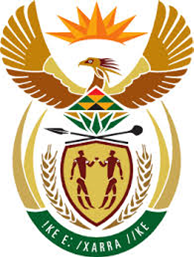 DEPARTMENT: PUBLIC ENTERPRISESREPUBLIC OF SOUTH AFRICANATIONAL ASSEMBLYQUESTION FOR WRITTEN REPLYQUESTION NO.: 1810DATE OF PUBLICATION:  16 JUNE 2017REPLY: The response below is recorded per State Owned Company (SOC), namely, Alexkor, Denel, Eskom, SAFCOL, SA Express and Transnet. It is important to note that all Boards are in place and are able to carry out the functions and responsibilities in terms of the Companies Act, No. 71 of 2008 read with the Memorandum of Incorporation (MOI). All Boards, in terms of each MOI are appointed for a three year term, subject to annual review. The MOI further provides that each Non-Executive Director (NED) may serve up to a maximum of three terms (9 years). 1. ALEXKOR SOC LIMITED2. DENEL SOC LIMITED3. SAFCOL SOC LIMITED4. ESKOM5. South African Express Airways (SAX)6. Transnet1810.     Ms N R Mashabela (EFF) to ask the Minister of Public Enterprises:(1)    Which entities reporting to her (a) have a board in place and (b) do not have a board in place, (i) of those that have a board, (aa) when was each individual board member appointed and (bb) when is the term for each board lapsing and  (ii) how many (aa) board members are there in each board and (bb) of those board members of each entity are female; (2)     With reference to entities that do not have boards in place, (a) who is responsible for appointing the board and (b) when will a board be appointed?       NW2018E(1)(a)Alexkor has a Board in place as appointed by Minister Brown on 14 August 2015.  Alexkor has a Board in place as appointed by Minister Brown on 14 August 2015.  Alexkor has a Board in place as appointed by Minister Brown on 14 August 2015.  (b)Not applicableNot applicableNot applicable(i)(aa)Ms HB Matseke (Appointed as Non-Executive Director and Chairperson on 14 August  2015)Mr V Bansi (Appointed as Non-Executive Director on 14 August 2015. Appointed Acting CEO and Executive Director on 1 March 2016)Mr Jacques Bonnett (Appointed as Acting CFO and Executive Director on 1 May 2017)Mr JS Danana (Appointed as Non-Executive Director on 14 August 2015)Mr T Haasbroek (Appointed as Non-Executive Director on 14 August 2015)Mr T Matona (Appointed as Non-Executive Director on 14 August 2015)Ms M Lehobye (Appointed as Non-Executive Director on 14 August 2015) Ms Z Ntlangula (Re-appointed as Non-Executive Director for second term 14 August 2015)(bb)Ms HB Matseke – Term ends August 2018Mr JS Danana – Term ends August 2018Mr T Haasbroek – Term ends August 2018Mr T Matona – Term ends August 2018Mr V Bansi – (Appointed as Acting CEO and Executive Director until the appointment of a new CEO) Mr J Bonnett (Appointed as Acting CFO and Executive Director until the appointment of a new CFO) Ms M Lehobye – Term ends August 2018Ms Z Ntlangula – Term 2 ends August 2018(ii)(aa)6 Non-Executive Directors and 2 Acting Executive Directors  (bb)3 females (2)(a)Not applicableNot applicableNot applicable(b)Not applicableNot applicableNot applicable(1)(a)Denel has a Board in place as appointed by Minister Brown on 24 July 2015.Denel has a Board in place as appointed by Minister Brown on 24 July 2015.Denel has a Board in place as appointed by Minister Brown on 24 July 2015.(b)Not applicableNot applicableNot applicable(i)(aa)Mr Daniel Mantsha (Appointed as Non-Executive Director and Chairperson of the Board on 24 July 2015)Mr Zwelakhe Ntshepe (Appointed as Interim CEO and Executive Director on 01 September 2015) Mr Odwa Mhlwana (Appointed as Acting GCFO and Executive Director on 1 September 2015)Mr Thamsanqa Msomi (Appointed as Non-Executive Director on 24 July 2015)Mrs Pinkie Martha Mahlangu (Appointed as Non-Executive Director on 24 July 2015)Lt. Gen Themba Michael Nkabinde (Appointed as Non-Executive Director on 24 July 2015)Ms Mpho  Kgomongoe (Appointed as Non-Executive Director on 24 July 2015)Ms Khumbudzo Phopi Silence Ntshaveni (Appointed as Non-Executive Director on 24 July 2015) (bb) Mr Daniel Mantsha - Term ends 23 July 2018Mr Zwelakhe Ntshepe - Appointed as Acting GCEO until the appointment of a new GCEO  Mr Odwa Mhlwana - Appointed as Acting GCFO until the appointment of a new GCFO  Mr Thamsanqa Msomi - Term ends 23 July 2018Mrs Pinkie Martha Mahlangu - Term ends 23 July 2018Lt. Gen Themba Michael Nkabinde - Term ends 23 July 2018Ms Mpho  Kgomongoe - Term ends 23 July 2018Ms Khumbudzo Phopi Silence Ntshaveni - Term ends 23 July 2018(ii)(aa) 6 Non-Executive Directors and 2 Acting Executive Directors  	(bb) 3 females(2)(a)Not applicableNot applicableNot applicable(b)Not applicableNot applicableNot applicable(1)(a)SAFCOL has a board in place as appointed by Minister Brown on 24 July 2015.SAFCOL has a board in place as appointed by Minister Brown on 24 July 2015.SAFCOL has a board in place as appointed by Minister Brown on 24 July 2015.(b)Not applicableNot applicableNot applicable(i)(aa)Mr Lungile Rudolph Mabece (Appointed as Non-Executive Director and Chairperson of the Board on 18 August 2015)Mr Gabriel Christian Theron (Appointed as Non-Executive Director on 18 August 2015 and Acting CEO and Executive Director on 16 December 2015) Ms Trishantanie Pillay (Appointed as CFO and Executive Director on 20 July 2016 and placed on suspension on 1 June 2017 pending outcome disciplinary action)Ms Vuyo Tlale (Appointed as Acting CFO from 1 June 2017 until 31 August 2017)  Ms Sakekile Baduza (Appointed as Non-Executive Director on 18 August 2015)Mr Maroale Jacob Rachidi (Appointed as Non-Executive Director on 18 August 2015)Mr Mandla Mnguni (Appointed as Non-Executive Director on 18 August 2015)Dr Petros Mbiji Mahlangu (Appointed as Non-Executive Director on 18 August 2015)Ms Phumzile Ngwenya (Appointed as Non-Executive Director on 18 August 2015) Dr Pulane Molokwane (Appointed as Non-Executive Director on 18 August 2015) (bb) Mr Lungile Rudolph Mabece - Term ends 17 August 2018Mr Gabriel Christian Theron - Appointed as Interim CEO the appointment of a new CEO  Ms Vuyo Tlale – Appointed Acting CFO on 1 June 2017Ms Sakekile Baduza - Term ends 17 August 2018Mr Maroale Jacob Rachidi - Term ends 17 August 2018Mr Mandla Mnguni -Term ends 17 August 2018Dr Petros Mbiji Mahlangu -Term ends 17 August 2018Ms Phumzile Ngwenya - Term ends 17 August 2018Dr Pulane Molokwane -Term ends 17 August 2018(ii)(aa) 7 Non-Executive Directors and 2 Acting Executive Directors  	(bb) 3 females(2)(a)Not applicableNot applicableNot applicable(b)Not applicableNot applicableNot applicable(1)(a)Eskom has a Board in place as appointed by Minister Brown on 11 December 2014.Eskom has a Board in place as appointed by Minister Brown on 11 December 2014.Eskom has a Board in place as appointed by Minister Brown on 11 December 2014.(b)Not applicableNot applicableNot applicable(i)(aa)Mr Zethembe Wilfred Khoza (Appointed as Non-Executive Director on 11 December 2014 and Acting Chairperson of the Board on 13 June 2017)Mr Johnny Dladla (Appointed as Acting GCEO and Executive Director on 23 June 2017) Mr Anoj Singh (Appointed as Group CFO and Executive Director on 1 October 2015 on a 5 year contract, subject to annual performance review)Dr Pat Naidoo (Appointed as Non-Executive Director on 11 December 2014)Mr Giovanni Leonardi (Appointed as Non-Executive Director on 25 May 2015)Dr Pulane Molokwane (Appointed as Interim Non-Executive Director on 23 June 2017)Mr Simphiwe Dingaan (Appointed as Interim Non-Executive Director on 23 June 2017)Dr Banothile Makhubela (Appointed as Interim Non-Executive Director on 23 June 2017)Mr Sathiaseelan Gounden (Appointed as Interim Non-Executive Director on 23 June 2017)(bb) Mr Zethembe Wilfred Khoza – First term of three years ends 11 December 2017. Appointed at the AGM held on 23 June 2017 until the next AGM, subject to review. Acting Chairperson until the appointment of a new Chairperson  Mr Johnny Dladla - Appointed as Acting GCE until the appointment of a new GCE Mr Anoj Singh – appointed GCFO on Dr Pat Naidoo - First term of three years ends 11 December 2017. Appointed at the AGM held on 23 June 2017 until the next AGM, subject to review.Mr Giovanni Leonardi - First term of three years ends on 24 May 2018. Appointed at the AGM held on 23 June 2017 until the next AGM, subject to review.Dr Pulane Molokwane - Term ends 22 December 2020Mr Simphiwe Dingaan - Term ends 22 December 2020Dr Banothile Makhubela - Term ends 22 December 2020Mr Sathiaseelan Gounden - Term ends 22 December 2020(ii)(aa) 7 Non-Executive Directors and 2 Acting Executive Directors  	(bb) 2 females(2)(a)Not applicableNot applicableNot applicable(b)Not applicableNot applicableNot applicable(1)(a)SAX has a Board in place as appointed by Minister Brown on 22 May 2015.SAX has a Board in place as appointed by Minister Brown on 22 May 2015.SAX has a Board in place as appointed by Minister Brown on 22 May 2015.(b)Not applicableNot applicableNot applicable(i)(aa)Mr George Mothema (Appointed as Non-Executive Director and Chairperson of the Board on 22 May 2015)Mr Victor Xaba (Appointed as Interim CEO and Executive Director on 10 April 2017) Mr Mark Shelley (Appointed as CFO and Executive Director on 26 January 2015 on a 5 year contract, subject to annual performance review)Ms Boni Dibate (Appointed as Non-Executive Director on 22 May 2015)Mr Trevor Abrahams (Appointed as Non-Executive Director on 22 May 2015)Mr Rajesh Naithani (Appointed as Non-Executive Director on 22 May 2015)Mr Phetolo Ramosebudi (Appointed as Non-Executive Director on 22 May 2015)Ms Judith Nomvula Nkabinde (Appointed as Non-Executive Director on 22 May 2015)Mrs Given Refilwe Sibiya (Appointed as Non-Executive Director on 22 June 2015)(bb) Mr George Mothema – Term ends on 21 May 2018Mr Victor Xaba (Appointed as Acting CEO until the appointment of a new CEO  Mr Mark Shelley – CFOMs Boni Dibate  - Term ends 21 May 2018Mr Trevor Abrahams – Term ends 21 May 2018Mr Rajesh Naithani – Terms ends 21 May 2018Mr Phetolo Ramosebudi Terms ends 21 May 2018Ms Judith Nomvula Nkabinde - Terms ends 21 May 2018Mrs Given Refilwe Sibiya - Terms ends 21 May 2018(ii)(aa) 7 Non-Executive Directors, 2 Executive Directors (1 Acting)  	(bb) 3 females(2)(a)Not applicableNot applicableNot applicable(b)Not applicableNot applicableNot applicable(1)(a)Transnet has a Board in place as appointed by Minister Brown on 11 December 2014.Transnet has a Board in place as appointed by Minister Brown on 11 December 2014.Transnet has a Board in place as appointed by Minister Brown on 11 December 2014.Transnet has a Board in place as appointed by Minister Brown on 11 December 2014.Transnet has a Board in place as appointed by Minister Brown on 11 December 2014.Transnet has a Board in place as appointed by Minister Brown on 11 December 2014.Transnet has a Board in place as appointed by Minister Brown on 11 December 2014.Transnet has a Board in place as appointed by Minister Brown on 11 December 2014.(b)Not applicableNot applicableNot applicableNot applicableNot applicableNot applicableNot applicableNot applicable(i)(aa)(aa)Ms Linda Carol Mabaso (Appointed as Non-Executive Director and Chairperson of the Board on 11 December 2014)Mr Siyabonga Gama (Appointed as GCEO and Executive Director on 13 April 2016 on a 5 year contract, subject to annual performance review) Mr Garry Pita (Appointed as CFO and Executive Director on 1 March 2016 on a 5 year contract, subject to annual performance review)Dr Gideon Mahlalela (Appointed as Non-Executive Director on 11 December 2014)Ms Potso Elizabeth Mathekga (Appointed as Non-Executive Director on 11 December 2014)Mr Zainul Nagdee (Appointed as Non-Executive Director on 11 December 2014)Mr Vusi Matthew Nkonyane (Appointed as Non-Executive Director on 11 December 2014)Ms Yasmin Forbes (Re-appointed for second term as Non-Executive Director on 11 December 2014)Mr Brett Stagman (Appointed as Non-Executive Director on 11 December 2014)Ms Linda Carol Mabaso (Appointed as Non-Executive Director and Chairperson of the Board on 11 December 2014)Mr Siyabonga Gama (Appointed as GCEO and Executive Director on 13 April 2016 on a 5 year contract, subject to annual performance review) Mr Garry Pita (Appointed as CFO and Executive Director on 1 March 2016 on a 5 year contract, subject to annual performance review)Dr Gideon Mahlalela (Appointed as Non-Executive Director on 11 December 2014)Ms Potso Elizabeth Mathekga (Appointed as Non-Executive Director on 11 December 2014)Mr Zainul Nagdee (Appointed as Non-Executive Director on 11 December 2014)Mr Vusi Matthew Nkonyane (Appointed as Non-Executive Director on 11 December 2014)Ms Yasmin Forbes (Re-appointed for second term as Non-Executive Director on 11 December 2014)Mr Brett Stagman (Appointed as Non-Executive Director on 11 December 2014)Ms Linda Carol Mabaso (Appointed as Non-Executive Director and Chairperson of the Board on 11 December 2014)Mr Siyabonga Gama (Appointed as GCEO and Executive Director on 13 April 2016 on a 5 year contract, subject to annual performance review) Mr Garry Pita (Appointed as CFO and Executive Director on 1 March 2016 on a 5 year contract, subject to annual performance review)Dr Gideon Mahlalela (Appointed as Non-Executive Director on 11 December 2014)Ms Potso Elizabeth Mathekga (Appointed as Non-Executive Director on 11 December 2014)Mr Zainul Nagdee (Appointed as Non-Executive Director on 11 December 2014)Mr Vusi Matthew Nkonyane (Appointed as Non-Executive Director on 11 December 2014)Ms Yasmin Forbes (Re-appointed for second term as Non-Executive Director on 11 December 2014)Mr Brett Stagman (Appointed as Non-Executive Director on 11 December 2014)Ms Linda Carol Mabaso (Appointed as Non-Executive Director and Chairperson of the Board on 11 December 2014)Mr Siyabonga Gama (Appointed as GCEO and Executive Director on 13 April 2016 on a 5 year contract, subject to annual performance review) Mr Garry Pita (Appointed as CFO and Executive Director on 1 March 2016 on a 5 year contract, subject to annual performance review)Dr Gideon Mahlalela (Appointed as Non-Executive Director on 11 December 2014)Ms Potso Elizabeth Mathekga (Appointed as Non-Executive Director on 11 December 2014)Mr Zainul Nagdee (Appointed as Non-Executive Director on 11 December 2014)Mr Vusi Matthew Nkonyane (Appointed as Non-Executive Director on 11 December 2014)Ms Yasmin Forbes (Re-appointed for second term as Non-Executive Director on 11 December 2014)Mr Brett Stagman (Appointed as Non-Executive Director on 11 December 2014)Ms Linda Carol Mabaso (Appointed as Non-Executive Director and Chairperson of the Board on 11 December 2014)Mr Siyabonga Gama (Appointed as GCEO and Executive Director on 13 April 2016 on a 5 year contract, subject to annual performance review) Mr Garry Pita (Appointed as CFO and Executive Director on 1 March 2016 on a 5 year contract, subject to annual performance review)Dr Gideon Mahlalela (Appointed as Non-Executive Director on 11 December 2014)Ms Potso Elizabeth Mathekga (Appointed as Non-Executive Director on 11 December 2014)Mr Zainul Nagdee (Appointed as Non-Executive Director on 11 December 2014)Mr Vusi Matthew Nkonyane (Appointed as Non-Executive Director on 11 December 2014)Ms Yasmin Forbes (Re-appointed for second term as Non-Executive Director on 11 December 2014)Mr Brett Stagman (Appointed as Non-Executive Director on 11 December 2014)(bb) (bb) Ms Linda Carol Mabaso – First term of three years ends 10 December 2017. Appointed at the Annual General Meeting held on 29 June 2017 for a year until the 2018 AGM, subject to review.  Mr Siyabonga Gama – Permanent GCEO Mr Garry Pita – Permanent GCFODr Gideon Mahlalela - First term of three years ends 10 December 2017. Appointed at the Annual General Meeting held on 29 June 2017 for a year until the 2018 AGM, subject to review.  Ms Potso Elizabeth Mathekga - First term of three years ends 10 December 2017. Appointed at the Annual General Meeting held on 29 June 2017 for a year until the 2018 AGM, subject to review. Mr Zainul Nagdee - First term of three years ends 10 December 2017. Appointed at the Annual General Meeting held on 29 June 2017 for a year until the 2018 AGM, subject to review.  Mr Vusi Matthew Nkonyane - First term of three years ends 10 December 2017. Appointed at the Annual General Meeting held on 29 June 2017 for a year until the 2018 AGM, subject to review. Ms Yasmin Forbes – First term of three years ends 10 December 2017. Appointed at the Annual General Meeting held on 29 June 2017 for a year until the 2018 AGM, subject to review.Mr Brett Stagman - First term of three years ends 10 December 2017. Appointed at the Annual General Meeting held on 29 June 2017 for a year until the 2018 AGM, subject to review.Ms Linda Carol Mabaso – First term of three years ends 10 December 2017. Appointed at the Annual General Meeting held on 29 June 2017 for a year until the 2018 AGM, subject to review.  Mr Siyabonga Gama – Permanent GCEO Mr Garry Pita – Permanent GCFODr Gideon Mahlalela - First term of three years ends 10 December 2017. Appointed at the Annual General Meeting held on 29 June 2017 for a year until the 2018 AGM, subject to review.  Ms Potso Elizabeth Mathekga - First term of three years ends 10 December 2017. Appointed at the Annual General Meeting held on 29 June 2017 for a year until the 2018 AGM, subject to review. Mr Zainul Nagdee - First term of three years ends 10 December 2017. Appointed at the Annual General Meeting held on 29 June 2017 for a year until the 2018 AGM, subject to review.  Mr Vusi Matthew Nkonyane - First term of three years ends 10 December 2017. Appointed at the Annual General Meeting held on 29 June 2017 for a year until the 2018 AGM, subject to review. Ms Yasmin Forbes – First term of three years ends 10 December 2017. Appointed at the Annual General Meeting held on 29 June 2017 for a year until the 2018 AGM, subject to review.Mr Brett Stagman - First term of three years ends 10 December 2017. Appointed at the Annual General Meeting held on 29 June 2017 for a year until the 2018 AGM, subject to review.Ms Linda Carol Mabaso – First term of three years ends 10 December 2017. Appointed at the Annual General Meeting held on 29 June 2017 for a year until the 2018 AGM, subject to review.  Mr Siyabonga Gama – Permanent GCEO Mr Garry Pita – Permanent GCFODr Gideon Mahlalela - First term of three years ends 10 December 2017. Appointed at the Annual General Meeting held on 29 June 2017 for a year until the 2018 AGM, subject to review.  Ms Potso Elizabeth Mathekga - First term of three years ends 10 December 2017. Appointed at the Annual General Meeting held on 29 June 2017 for a year until the 2018 AGM, subject to review. Mr Zainul Nagdee - First term of three years ends 10 December 2017. Appointed at the Annual General Meeting held on 29 June 2017 for a year until the 2018 AGM, subject to review.  Mr Vusi Matthew Nkonyane - First term of three years ends 10 December 2017. Appointed at the Annual General Meeting held on 29 June 2017 for a year until the 2018 AGM, subject to review. Ms Yasmin Forbes – First term of three years ends 10 December 2017. Appointed at the Annual General Meeting held on 29 June 2017 for a year until the 2018 AGM, subject to review.Mr Brett Stagman - First term of three years ends 10 December 2017. Appointed at the Annual General Meeting held on 29 June 2017 for a year until the 2018 AGM, subject to review.Ms Linda Carol Mabaso – First term of three years ends 10 December 2017. Appointed at the Annual General Meeting held on 29 June 2017 for a year until the 2018 AGM, subject to review.  Mr Siyabonga Gama – Permanent GCEO Mr Garry Pita – Permanent GCFODr Gideon Mahlalela - First term of three years ends 10 December 2017. Appointed at the Annual General Meeting held on 29 June 2017 for a year until the 2018 AGM, subject to review.  Ms Potso Elizabeth Mathekga - First term of three years ends 10 December 2017. Appointed at the Annual General Meeting held on 29 June 2017 for a year until the 2018 AGM, subject to review. Mr Zainul Nagdee - First term of three years ends 10 December 2017. Appointed at the Annual General Meeting held on 29 June 2017 for a year until the 2018 AGM, subject to review.  Mr Vusi Matthew Nkonyane - First term of three years ends 10 December 2017. Appointed at the Annual General Meeting held on 29 June 2017 for a year until the 2018 AGM, subject to review. Ms Yasmin Forbes – First term of three years ends 10 December 2017. Appointed at the Annual General Meeting held on 29 June 2017 for a year until the 2018 AGM, subject to review.Mr Brett Stagman - First term of three years ends 10 December 2017. Appointed at the Annual General Meeting held on 29 June 2017 for a year until the 2018 AGM, subject to review.Ms Linda Carol Mabaso – First term of three years ends 10 December 2017. Appointed at the Annual General Meeting held on 29 June 2017 for a year until the 2018 AGM, subject to review.  Mr Siyabonga Gama – Permanent GCEO Mr Garry Pita – Permanent GCFODr Gideon Mahlalela - First term of three years ends 10 December 2017. Appointed at the Annual General Meeting held on 29 June 2017 for a year until the 2018 AGM, subject to review.  Ms Potso Elizabeth Mathekga - First term of three years ends 10 December 2017. Appointed at the Annual General Meeting held on 29 June 2017 for a year until the 2018 AGM, subject to review. Mr Zainul Nagdee - First term of three years ends 10 December 2017. Appointed at the Annual General Meeting held on 29 June 2017 for a year until the 2018 AGM, subject to review.  Mr Vusi Matthew Nkonyane - First term of three years ends 10 December 2017. Appointed at the Annual General Meeting held on 29 June 2017 for a year until the 2018 AGM, subject to review. Ms Yasmin Forbes – First term of three years ends 10 December 2017. Appointed at the Annual General Meeting held on 29 June 2017 for a year until the 2018 AGM, subject to review.Mr Brett Stagman - First term of three years ends 10 December 2017. Appointed at the Annual General Meeting held on 29 June 2017 for a year until the 2018 AGM, subject to review.(ii)(aa) (aa) 7 Non-Executive Directors, 2 Executive Directors 7 Non-Executive Directors, 2 Executive Directors 7 Non-Executive Directors, 2 Executive Directors 7 Non-Executive Directors, 2 Executive Directors 7 Non-Executive Directors, 2 Executive Directors (bb) (bb) 3 females3 females3 females3 females3 females(2)(a)Not applicableNot applicableNot applicableNot applicableNot applicableNot applicableNot applicableNot applicable(b)Not applicableNot applicableNot applicableNot applicableNot applicableNot applicableNot applicableNot applicableRemarks: Remarks: Remarks: Remarks: Remarks: Reply: Approved / Not ApprovedReply: Approved / Not ApprovedMr. Mogokare Richard SelekeMr. Mogokare Richard SelekeMr. Mogokare Richard SelekeMr. Mogokare Richard SelekeMr. Mogokare Richard SelekeMs. Lynne Brown, MPDirector-GeneralDirector-GeneralDirector-GeneralDirector-GeneralDirector-GeneralMinister of Public EnterprisesMinister of Public EnterprisesDate:Date:Date:Date:Date:Date:Date: